VSTUPNÍ ČÁSTNázev moduluMotory 1 – čtyřdobý zážehový motorKód modulu23-m-3/AC05Typ vzděláváníOdborné vzděláváníTyp moduluodborný teoretickýVyužitelnost vzdělávacího moduluKategorie dosaženého vzděláníH (EQF úroveň 3)L0 (EQF úroveň 4)M (EQF úroveň 4)Skupiny oborů23 - Strojírenství a strojírenská výroba26 - Elektrotechnika, telekomunikační a výpočetní technika39 - Speciální a interdisciplinární obory41 - Zemědělství a lesnictvíKomplexní úlohaObory vzdělání - poznámky23-68-H/01 Mechanik opravář motorových vozidel23-65-H/03 Strojník silničních strojů23-45-M/01 Dopravní prostředkyDélka modulu (počet hodin)12Poznámka k délce moduluPlatnost modulu od30. 04. 2020Platnost modulu do14. 01. 2019Vstupní předpokladyPředpokladem pro úspěšné absolvování modulu jsou základní znalosti fyziky a matematiky.JÁDRO MODULUCharakteristika moduluModul poskytuje žákům informace o účelu čtyřdobého zážehového motoru, o jeho konstrukčním provedení a o principu a realizaci pracovní činnosti. Žáci se seznamují s používanou terminologii a získávají komplexní pohled na danou problematiku. Obsah modulu vede k pochopení a získání znalostí o tomto hnacím ústrojí s ohledem na současný vývoj.Očekávané výsledky učeníŽák:vysvětlí účel a uvede druhy spalovacích motorů;popíše základní konstrukci čtyřdobého zážehového motoru;vysvětlí význam základních pojmů vztahujících se k tomuto typu motoru;popíše pracovní oběh čtyřdobého zážehového motoru;popíše indikátorový a kruhový diagram pracovního oběhu;Obsah vzdělávání (rozpis učiva)Motory 1:Účel a druhy spalovacích motorůZákladní princip a konstrukce 4T motoruZákladní pojmyPracovní oběhIndikátorový diagramKruhový diagramUčební činnosti žáků a strategie výuky1. vysvětlí účel a uvede druhy spalovacích motorů;přednášející formou výkladu a prezentace seznámí žáky s účelem spalovacích motorů a s jejich základními druhyžák se na základě svých zkušeností pokusí určit základní výhody a nevýhody jednotlivých typů spalovacích motorůžáci ve skupinách podle zadaného vyobrazení určí druh spalovacího motoru, posoudí vlastnosti zadaného typu a navrhnou, pro jaké druhy motorových vozidel je tento typ vhodný. Se svými závěry seznámí ostatní skupiny (každá skupina bude posuzovat jiný typ druh motoru)2. popíše základní konstrukci čtyřdobého zážehového motoru;přednášející formou výkladu a prezentace seznámí žáky se základní konstrukční charakteristikou čtyřdobého zážehového motoružáci na modelu nebo vyobrazení motoru pojmenují základní součásti a stručně vysvětlí jejich účel3. vysvětlí význam základních pojmů vztahujících se k tomuto typu motoru;přednášející formou výkladu a prezentace seznámí žáky základními pojmy užívanými při popisu čtyřdobého zážehového motoru a vysvětlí jejich významžáci ve skupinách na základě zadaných vstupních hodnot určí a vypočítají parametry zadaného čtyřdobého zážehového motoru (každá skupina bude pracovat s jinými vstupními hodnotami). Se svými závěry seznámí ostatní skupiny4. popíše pracovní oběh čtyřdobého zážehového motoru;přednášející formou výkladu a prezentace seznámí žáky s charakteristikou pracovního oběhu čtyřdobého zážehového motoružáci na pohyblivém modelu motoru nebo na animaci pracovního oběhu popíšou průběh jednotlivých pracovních fází5. popíše indikátorový a kruhový diagram pracovního oběhu;přednášející formou výkladu a prezentace seznámí žáky se způsoby grafického znázornění pracovního oběhu čtyřdobého zážehového motoružáci se ve skupinách pokusí doplnit chybějící prvky do zadaného nekompletního vyobrazení indikátorového a kruhového diagramu. Skupiny poté mezi sebou posoudí správnost svého řešeníZařazení do učebního plánu, ročník2. ročníkVÝSTUPNÍ ČÁSTZpůsob ověřování dosažených výsledkůŽák:1. vysvětlí účel a uvede druhy spalovacích motorů;2. popíše základní konstrukci čtyřdobého zážehového motoru;3. vysvětlí význam základních pojmů vztahujících se k tomuto typu motoru;ověření bude provedeno formou vypracování a vyhodnocení klasifikačního testuRozsah testu:6 uzavřených úloh s výběrem správné odpovědi5 otevřených úloh se slovní odpovědí nebo popisemmax. dosažitelný počet bodů = 304. popíše pracovní oběh čtyřdobého zážehového motoru;5. popíše indikátorový a kruhový diagram pracovního oběhu;ověření bude provedeno formou vypracování a vyhodnocení klasifikačního testuRozsah testu:6 otevřených úloh s výběrem správné odpovědi4 otevřené úlohy se slovní odpovědí nebo popisemmax. dosažitelný počet bodů = 26Kritéria hodnoceníKritéria výsledků pro splnění modulu:1. Absence žáka při výuce modulu nesmí přesáhnout 25 % .2. Žák vypracuje dva klasifikační testy, úspěšnost u každého z nich musí být alespoň 45 % z celkového počtu bodů.3. V případě, že úspěšnost v testu bude nižší než 45 % z celkového počtu bodů, má žák (při podmínce, že druhý test vypracoval úspěšně) možnost dodatečně vypracovat jeden opravný test.Známkování testů: Bodová úspěšnost: 100 – 87 %    1  86 – 73 %    2  72 – 59 %    3  58 – 45 %    4  44 –   0 %    54. Výsledná známka z absolvovaného modulu bude vypočtena jako aritmetický průměr známek ze všech vypracovaných testů (včetně případných neúspěšných).Kritéria hodnocení v návaznosti na očekávané výsledky učení:Hodnocení ústní:Výborný - ovládá výborně problematiku čtyřdobého zážehového motoru, chápe souvislosti mezi jednotlivými prvky a dokáže je vysvětlit.Chvalitebný - ovládá dobře problematiku čtyřdobého zážehového motoru, ovládá s chybami detaily, chápe podstatné souvislosti mezi jednotlivými prvky a dokáže je vysvětlit.Dobrý - ovládá látku čtyřdobého zážehového motoru, ovládá některé detaily problematiky, byť s možnými chybami, chápe souvislosti mezi jednotlivými jevy, ale nedokáže je vysvětlit.Dostatečný - látku příliš neovládá, dopouští se chyb, byť ne zásadního charakteru. Chápe podstatu problému, není si však vědom souvislostí a detailů.Nedostatečný - látku neovládá.Doporučená literaturaJÁN,ŽDÁNSKÝ,ČUPERA. Automobily 3  – Motory. 4. vydání. Brno: Avid, 2016. ISBN 978-80-87143-37-7GSCHEIDLE A KOL. Příručka pro automechanika. 1. vydání. Praha: Sobotáles, 2001. ISBN 80 -85920 – 76 - XPoznámkyK realizaci výuky formou prezentací je nutné vybavení učebny PC a projektorem.Pro názornost výuky ve vhodné používat modely popisovaných součástí a mechanismů.Jako výukové prezentace je vhodné použít příslušné digitální učební materiály (tzv. DUMY). Stručné výukové prezentace jsou součástí komplexních úloh náležících k modulu.Pokud je to možné, je vhodné přednes doplnit animacemi a videi, ve kterých je názorně předvedena pracovní činnost probíraných součástí a mechanismů.Žáci si během výuky dělají poznámky a nákresy, přednášející dle svého uvážení doporučí zaznamenání klíčových informací.Je vhodné, aby přednášející průběžně zadáváním otázek k probírané problematice aktivizoval žáky a zároveň ověřoval míru a správnost pochopení látky.Obsahové upřesněníOV RVP - Odborné vzdělávání ve vztahu k RVPMateriál vznikl v rámci projektu Modernizace odborného vzdělávání (MOV), který byl spolufinancován z Evropských strukturálních a investičních fondů a jehož realizaci zajišťoval Národní pedagogický institut České republiky. Autorem materiálu a všech jeho částí, není-li uvedeno jinak, je Petr Holata. Creative Commons CC BY SA 4.0 – Uveďte původ – Zachovejte licenci 4.0 Mezinárodní.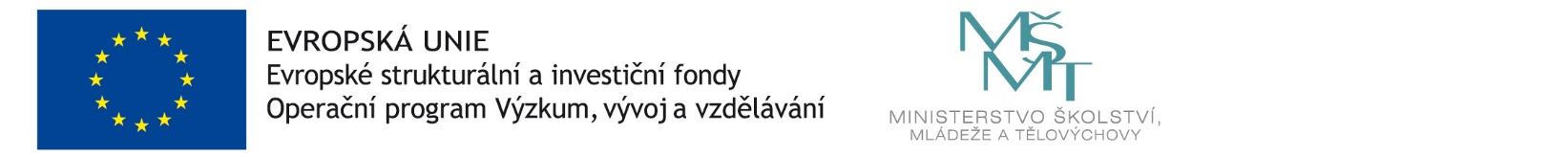 